Отчетные формы (для государственных образовательных организаций СКШ/СПО)Муниципальное  образование  _Новомальтинское__Тема профилактической Недели: «Будущее в моих руках» Сроки проведения мероприятий: 03.10.2022- 07.10.2022 г.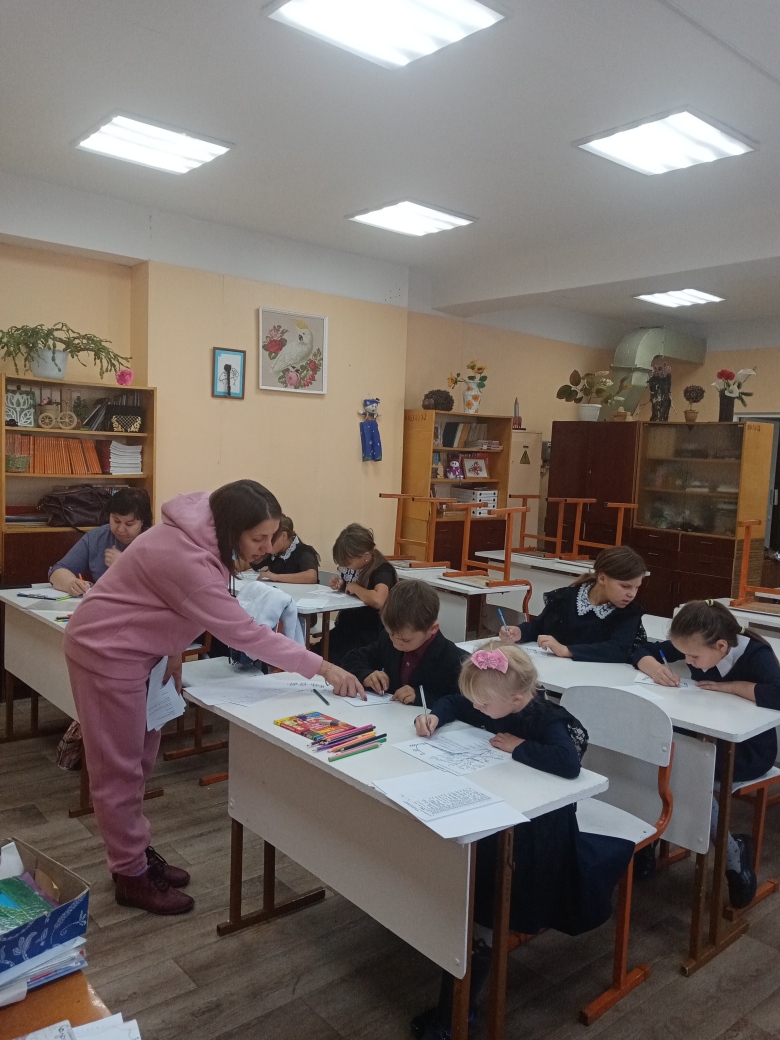 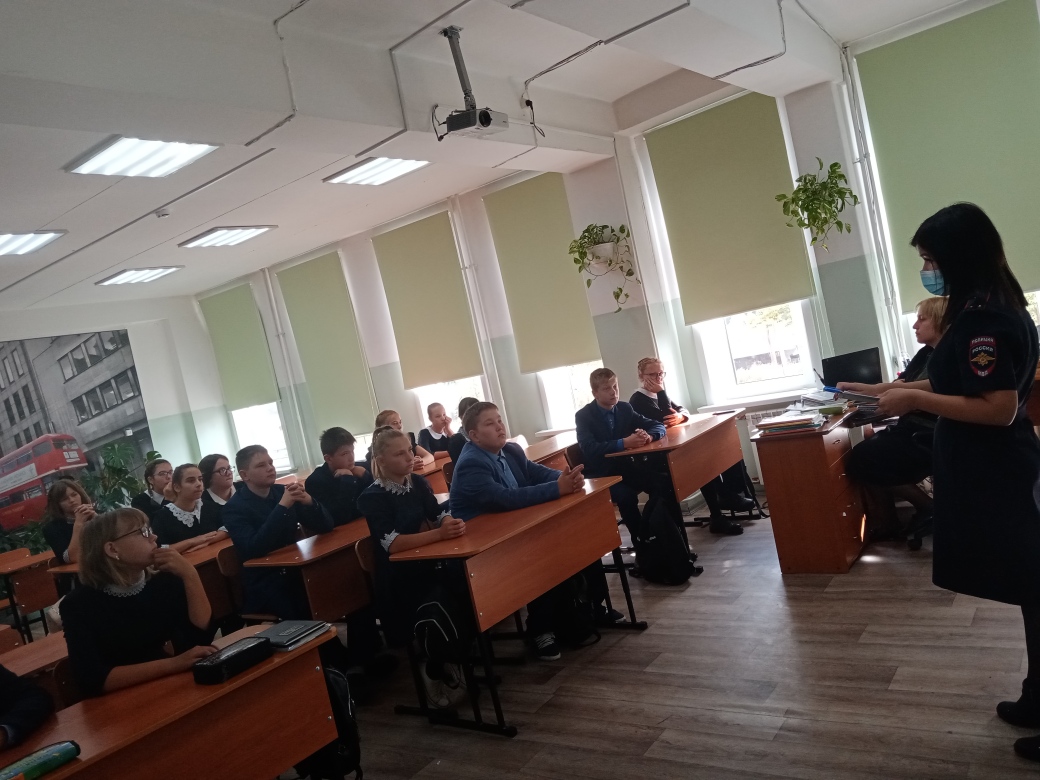 Образовательная организация Количество участников, в том числеКоличество участников, в том числеКоличество участников, в том числеКоличество участников, в том числеКоличество проведенных мероприятийВыводы о неделе, описание опыта по внедрению новых эффективных элементов неделив том числе в формате онлайн)Адрес сайтаОО со ссылкой на информацию о проведении недели  МБОУ «Новомальтинская СОШ»ОбучающихсяРодителейПедагоговСоц. партнеров (перечислить)Количество проведенных мероприятийВыводы о неделе, описание опыта по внедрению новых эффективных элементов неделив том числе в формате онлайн)Адрес сайтаОО со ссылкой на информацию о проведении недели  МБОУ «Новомальтинская СОШ»2327722ОГБУЗ «УГБ»МО МВД России «Усольский»«СРЦН»12Проведены классные часы среди 5-11 классов, с участием медицинской сестры  и инспектора по делам несовершеннолетних, а   также с детьми работал психолог от СРЦН.Анкетирования среди старшекласниковпомогли определить задачи для дальнейшей работы. Проведен конкурс плакатов. Просмотрены фильмы о ЗОЖ Сайт школы: sokolnm.uoura.ruСсылка на мероприятие: